Sales Launch Poster Images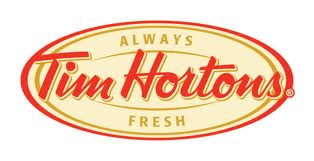 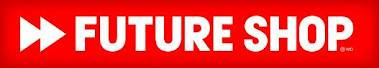 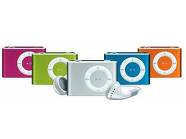 To Give you an Idea what the “AHS Leave Your Mark Memory Tree” will look like  (i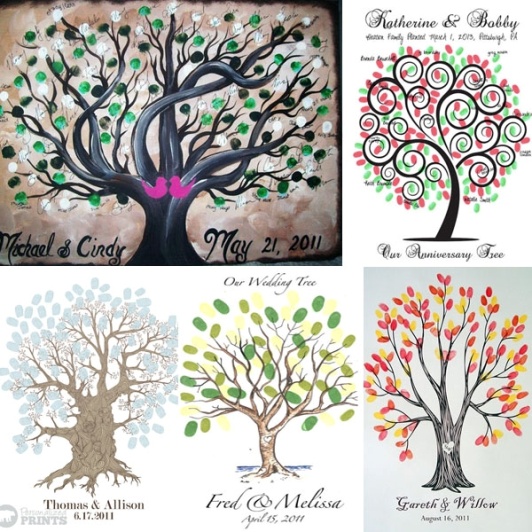 